Refer to the instructions for more information about how to complete this form.Please do not copy and paste case notes, progress reports, occupational resource information, or entire medical reports in sections 1-3. Submit full reports as attachments.1A. Summarize all employability options. Address Job of Injury (JOI), light duty with the employer, and all work history and transferrable skills jobs. Please include the return to work priorities within this section.2D. Identify available independent medical examinations (IMEs) and summarize the ability to work opinions. Include IMEs conducted only after the worker achieved maximum abilities.3A. EducationOther school or vocational training: (college, business school, military, OJT, etc.)If applicable, explain why transcripts are unavailable.3B. Identify non-work related activities such as hobbies or volunteer experience(s).3C. List each position in the work history starting with the oldest. Address any gaps in employment.3D. List potential positions that use the worker’s skills outlined in 3C.  Consider skills from educational and non-work related activities. Submit job analyses (JAs), supportive and non-supportive labor market surveys (LMSs) as attachments. 3E. Describe any concerns, issues or barriers to employment and the proposed resolution. 3F. Summarize any tests administered to support unlikely to benefit recommendation.3G. List all licenses, certificates and registrations. 3H. Additional information/commentsIdentify attached documentsAcronym KeyCreate additional rows or boxes in the form if needed. Enter N/A if a box does not apply. Remember to provide an explanation when requested information is not obtained. See WAC 296-19A-070(2). It is not necessary to attach a Routing or Cover Sheet with the recommendation because the information is included in the index.Cover Page Enter all information requested. Remember to provide an explanation when requested information is not obtained.	Return to work date: required for RTW outcomes.	Monthly Wages for Return to Work: required for RTW outcomes.	WorkSource Visit Date: If unable, please explain why in the space provided.	Job Search Tools Used: If unable, please explain why in the space provided.	Job Possibilities that the Worker is qualified for: required for all outcomes.	Monthly Wages at Date of Injury: required for all outcomes.Required: Enter VRC standard work information, intake date, date JAs sent to AP, and date JAs addressed by AP.1. Rationale Provide a brief synopsis of relevant information. Include information regarding the outcome used and the reasoning. Provide an analysis regarding whether vocational services are relevant and any barriers identified. 2. Medical InformationAddress the medical information impacting the worker’s ability to work. A complete medical history is not required in this section. Please do not copy and paste any medical reports. Before submitting the report, verify the current AP by using the CAC contact screen.NOTE: An ATW recommendation cannot be approved if unaddressed contended conditions still exist. Contact the claim manager to resolve contended conditions or to obtain CAC access to previous claims.3. Vocational InformationAddress vocational information impacting the worker’s ability to work. If information is not available, provide an explanation.NOTE: The jobs listed in 3C and 3D may be different. Information in 3C should be limited to jobs in the work history while 3D should address any transferrable skills jobs. For example, in 3C a worker might have worked as a store manager; in 3D the transferable skills jobs might be retail sales clerk or cashier. Complete the typewritten work history forms and identify duties, skills, and equipment from the worker’s actual jobs. Submit the worker’s handwritten work history as an attachment.  Remember to include a resume or JOI employment application if available. Review the complete work history with the worker and obtain the worker’s signature. The typewritten forms do not need the worker’s signature if the handwritten work history is signed.NOTE: Include Employment Security public disclosure records if gaps exist in the work history.5. Attachments Submit reports cited in the AWA as an attachment and include in the order referenced in this report. Attach only current documents used to support the recommendation. Do not include raw data or return the instructions.Department of Labor and IndustriesClaimsPO Box 44291Olympia WA 98504-4291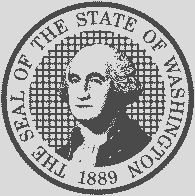 ABILITY TO WORK  NON-ELIGIBLE ASSESSMENT CLOSING REPORT       Do not use a cover or routing sheetNot for use with SAS3 closuresClaim #:      Worker Name:          Claim Unit: Worker Age:  Date of Injury: Job at time of injury:  Work pattern at time of injury     Full time	  Part time                                              Hours per week: Assigned VRC Name (Printed or typed):Assigned VRC Name (Printed or typed):Assigned VRC Signature:Assigned VRC Signature:VRC Phone # and Extension:VRC Phone # and Extension:VRC FAX #:VRC FAX #:Vocational Firm Provider & Branch #:Vocational Firm Provider & Branch #:Report Date:Report Date:Recommended Outcome Code:      Recommended Outcome Code Narrative:Return to Work Date:Name of Employer:Monthly Wages at Date of Injury:Monthly Wages for Return to Work:The worker is able to work as:Was all missing information explained?Yes          NoWorkSource Visit Date: Job Search Tools Used:Resume Assistance Date:Resume Attached?Yes          NoDate of Referral:   Intake Date:Date Job Analyses(JA) Sent to Attending Physician (AP): Date Job Analyses (JA) Addressed by Attending Physician (AP):RATIONALEProvide a brief analysis of the medical and vocational data used to support that this worker is able to work/or not able to work.MEDICAL INFORMATIONAddress the medical information impacting the worker’s ability to work.2A. Identify the worker’s current physical and/or mental abilities. Include the source(s) and dates used to determine the abilities and indicate how any conflicting opinions were resolved. Do not copy and paste any medical reports.2B. Identify if the following conditions exist and the impact on the worker’s ability to work.  Address physical and mental limitations and any work restrictions:Pre-existingAcceptedDeniedPost InjuryContended2C. Identify ongoing treatment and the impact on ability to work.DateIME Provider SpecialtyOpinion regarding ability to workDid AP review the IME?Are AP work restrictions in line with IME?  Yes  No  Yes   No  No response  Yes   No  Yes   No  No responseVOCATIONAL INFORMATIONAddress vocational information impacting the worker’s ability to work.Name and Location of High SchoolGraduated? YesIf yes, year:Graduated? NoIf no, last grade completed:GED? YesIf yes, year:GED? NoDates attendedFrom/ToName/Type/LocationCompletedCertificate orDegree IssuedMajor/SubjectsTranscripts obtained? Yes No Yes No Yes   No Yes   NoActivity/experienceSkills acquiredDatePosition or Gap (i.e. carpenter)Skills obtained (i.e. blue print reading, measuring, woodworking)PositionReasoningDateName of Test /InventoryResultsTypeRequired: Number and Expiration Date Driver’s LicenseWORK HISTORYUse one work history form for each job title, beginning with the most recent. Identify duties, skills, and equipment from the worker’s actual jobs.  Complete all sections for the JOI; complete only sections A and C for previous and post-injury jobs.WORK HISTORYUse one work history form for each job title, beginning with the most recent. Identify duties, skills, and equipment from the worker’s actual jobs.  Complete all sections for the JOI; complete only sections A and C for previous and post-injury jobs.WORK HISTORYUse one work history form for each job title, beginning with the most recent. Identify duties, skills, and equipment from the worker’s actual jobs.  Complete all sections for the JOI; complete only sections A and C for previous and post-injury jobs.WORK HISTORYUse one work history form for each job title, beginning with the most recent. Identify duties, skills, and equipment from the worker’s actual jobs.  Complete all sections for the JOI; complete only sections A and C for previous and post-injury jobs.WORK HISTORYUse one work history form for each job title, beginning with the most recent. Identify duties, skills, and equipment from the worker’s actual jobs.  Complete all sections for the JOI; complete only sections A and C for previous and post-injury jobs.WORK HISTORYUse one work history form for each job title, beginning with the most recent. Identify duties, skills, and equipment from the worker’s actual jobs.  Complete all sections for the JOI; complete only sections A and C for previous and post-injury jobs.WORK HISTORYUse one work history form for each job title, beginning with the most recent. Identify duties, skills, and equipment from the worker’s actual jobs.  Complete all sections for the JOI; complete only sections A and C for previous and post-injury jobs.WORK HISTORYUse one work history form for each job title, beginning with the most recent. Identify duties, skills, and equipment from the worker’s actual jobs.  Complete all sections for the JOI; complete only sections A and C for previous and post-injury jobs.WORK HISTORYUse one work history form for each job title, beginning with the most recent. Identify duties, skills, and equipment from the worker’s actual jobs.  Complete all sections for the JOI; complete only sections A and C for previous and post-injury jobs.WORK HISTORYUse one work history form for each job title, beginning with the most recent. Identify duties, skills, and equipment from the worker’s actual jobs.  Complete all sections for the JOI; complete only sections A and C for previous and post-injury jobs.WORK HISTORYUse one work history form for each job title, beginning with the most recent. Identify duties, skills, and equipment from the worker’s actual jobs.  Complete all sections for the JOI; complete only sections A and C for previous and post-injury jobs.WORK HISTORYUse one work history form for each job title, beginning with the most recent. Identify duties, skills, and equipment from the worker’s actual jobs.  Complete all sections for the JOI; complete only sections A and C for previous and post-injury jobs.WORK HISTORYUse one work history form for each job title, beginning with the most recent. Identify duties, skills, and equipment from the worker’s actual jobs.  Complete all sections for the JOI; complete only sections A and C for previous and post-injury jobs.WORK HISTORYUse one work history form for each job title, beginning with the most recent. Identify duties, skills, and equipment from the worker’s actual jobs.  Complete all sections for the JOI; complete only sections A and C for previous and post-injury jobs.WORK HISTORYUse one work history form for each job title, beginning with the most recent. Identify duties, skills, and equipment from the worker’s actual jobs.  Complete all sections for the JOI; complete only sections A and C for previous and post-injury jobs.WORK HISTORYUse one work history form for each job title, beginning with the most recent. Identify duties, skills, and equipment from the worker’s actual jobs.  Complete all sections for the JOI; complete only sections A and C for previous and post-injury jobs.WORK HISTORYUse one work history form for each job title, beginning with the most recent. Identify duties, skills, and equipment from the worker’s actual jobs.  Complete all sections for the JOI; complete only sections A and C for previous and post-injury jobs.WORK HISTORYUse one work history form for each job title, beginning with the most recent. Identify duties, skills, and equipment from the worker’s actual jobs.  Complete all sections for the JOI; complete only sections A and C for previous and post-injury jobs.A. Job TitleA. Job TitleA. Job TitleA. Job TitleA. Job TitleA. Job TitleA. Job TitleA. Job TitleA. Job TitleA. Job TitleA. Job TitleA. Job TitleA. Job TitleA. Job TitleA. Job TitleA. Job TitleA. Job TitleA. Job TitleWorker’s Job TitleWorker’s Job TitleWorker’s Job TitleWorker’s Job TitleWorker’s Job TitleWorker’s Job TitleWorker’s Job TitleOccupational Title and SourceOccupational Title and SourceOccupational Title and SourceOccupational Title and SourceOccupational Title and SourceOccupational Title and SourceOccupational Title and SourceB. JOIB. JOIB. JOIB. JOIB. JOIB. JOIB. JOIB. JOIB. JOIB. JOIB. JOIB. JOIB. JOIB. JOIB. JOIB. JOIB. JOIB. JOIEmployer NameEmployer NameEmployer NameEmployer NameEmployer NameEmployer NameEmployer NamePhone #         Phone #         Phone #         Phone #         Phone #         Phone #         Phone #         JOI Work Pattern   JOI Work Pattern   JOI Work Pattern   JOI Work Pattern   JOI Work Pattern   JOI Work Pattern   JOI Work Pattern   JOI Work Pattern   JOI Work Pattern   JOI Work Pattern   JOI Work Pattern   JOI Work Pattern   JOI Work Pattern   JOI Work Pattern   JOI Work Pattern   JOI Work Pattern   JOI Work Pattern   JOI Work Pattern     Full time     Part time     Seasonal                    Full time     Part time     Seasonal                    Full time     Part time     Seasonal                    Full time     Part time     Seasonal                    Full time     Part time     Seasonal                    Full time     Part time     Seasonal                    Full time     Part time     Seasonal                    Full time     Part time     Seasonal                    Full time     Part time     Seasonal                    Full time     Part time     Seasonal                    Full time     Part time     Seasonal                    Full time     Part time     Seasonal                    Full time     Part time     Seasonal                    Full time     Part time     Seasonal                    Full time     Part time     Seasonal                    Full time     Part time     Seasonal                    Full time     Part time     Seasonal                    Full time     Part time     Seasonal                  JOI WagesJOI WagesJOI WagesJOI WagesJOI WagesJOI WagesJOI WagesJOI WagesJOI WagesJOI WagesJOI WagesJOI WagesJOI WagesJOI WagesJOI WagesJOI WagesJOI WagesJOI Wages                   Hourly   Monthly   Commission   Other – Specify                         Hourly   Monthly   Commission   Other – Specify                         Hourly   Monthly   Commission   Other – Specify                         Hourly   Monthly   Commission   Other – Specify                         Hourly   Monthly   Commission   Other – Specify                         Hourly   Monthly   Commission   Other – Specify                         Hourly   Monthly   Commission   Other – Specify                         Hourly   Monthly   Commission   Other – Specify                         Hourly   Monthly   Commission   Other – Specify                         Hourly   Monthly   Commission   Other – Specify                         Hourly   Monthly   Commission   Other – Specify                         Hourly   Monthly   Commission   Other – Specify                         Hourly   Monthly   Commission   Other – Specify                         Hourly   Monthly   Commission   Other – Specify                         Hourly   Monthly   Commission   Other – Specify                         Hourly   Monthly   Commission   Other – Specify                         Hourly   Monthly   Commission   Other – Specify                         Hourly   Monthly   Commission   Other – Specify      C. Employer InformationC. Employer InformationC. Employer InformationC. Employer InformationC. Employer InformationC. Employer InformationC. Employer InformationC. Employer InformationC. Employer InformationC. Employer InformationC. Employer InformationC. Employer InformationC. Employer InformationC. Employer InformationC. Employer InformationC. Employer InformationC. Employer InformationEmployer Name or check box belowEmployer Name or check box belowEmployer Name or check box belowEmployer Name or check box belowEmployer Name or check box belowEmployer Name or check box belowEmployer Name or check box belowEmployer Name or check box belowEmployer Name or check box belowEmployer Name or check box belowEmployer Name or check box belowDates (mm/yyyy) to (mm/yyyy)Dates (mm/yyyy) to (mm/yyyy)Dates (mm/yyyy) to (mm/yyyy) Worker performed same job multiple/employers Worker performed same job multiple/employers Worker performed same job multiple/employers Worker performed same job multiple/employers Worker performed same job multiple/employers Worker performed same job multiple/employers Worker performed same job multiple/employers Worker performed same job multiple/employers Worker performed same job multiple/employers Worker performed same job multiple/employers Worker performed same job multiple/employers      to            to            to      DOT CodeDOT CodePhysical Demand CodePhysical Demand CodePhysical Demand CodeAdjusted Code per LMSAdjusted Code per LMSAdjusted Code per LMSSVP CodeSVP CodeSVP CodeSVP CodeAdjusted Code per LMSAdjusted Code per LMSHours/WeekHours/WeekHours/WeekHours/WeekTotal MonthsTotal MonthsTotal MonthsTotal MonthsTotal MonthsTotal MonthsTotal MonthsHighest # of Employees SupervisedHighest # of Employees SupervisedHighest # of Employees SupervisedJob Title – All EmployersJob Title – All EmployersJob Title – All EmployersJob Title – All EmployersJob Title – All EmployersJob Title – All EmployersJob Title – All EmployersJob Title – All EmployersJob Title – All EmployersJob Title – All EmployersJob Title – All EmployersJob Title – All EmployersJob Title – All EmployersJob Title – All EmployersJob Title – All EmployersJob Title – All EmployersJob Title – All EmployersJob Title – All EmployersJob Title – All EmployersJob Title – All EmployersJob Title – All EmployersProvide a description below of the worker’s actual job duties. Occupational resource information such as DOT, O*NET can be used to assist the worker in identifying specific job duties. Do not copy and paste DOT, O*NET, GOE codes, or other occupational resource information into this section.Provide a description below of the worker’s actual job duties. Occupational resource information such as DOT, O*NET can be used to assist the worker in identifying specific job duties. Do not copy and paste DOT, O*NET, GOE codes, or other occupational resource information into this section.Provide a description below of the worker’s actual job duties. Occupational resource information such as DOT, O*NET can be used to assist the worker in identifying specific job duties. Do not copy and paste DOT, O*NET, GOE codes, or other occupational resource information into this section.Provide a description below of the worker’s actual job duties. Occupational resource information such as DOT, O*NET can be used to assist the worker in identifying specific job duties. Do not copy and paste DOT, O*NET, GOE codes, or other occupational resource information into this section.Provide a description below of the worker’s actual job duties. Occupational resource information such as DOT, O*NET can be used to assist the worker in identifying specific job duties. Do not copy and paste DOT, O*NET, GOE codes, or other occupational resource information into this section.Provide a description below of the worker’s actual job duties. Occupational resource information such as DOT, O*NET can be used to assist the worker in identifying specific job duties. Do not copy and paste DOT, O*NET, GOE codes, or other occupational resource information into this section.Provide a description below of the worker’s actual job duties. Occupational resource information such as DOT, O*NET can be used to assist the worker in identifying specific job duties. Do not copy and paste DOT, O*NET, GOE codes, or other occupational resource information into this section.Provide a description below of the worker’s actual job duties. Occupational resource information such as DOT, O*NET can be used to assist the worker in identifying specific job duties. Do not copy and paste DOT, O*NET, GOE codes, or other occupational resource information into this section.Provide a description below of the worker’s actual job duties. Occupational resource information such as DOT, O*NET can be used to assist the worker in identifying specific job duties. Do not copy and paste DOT, O*NET, GOE codes, or other occupational resource information into this section.Provide a description below of the worker’s actual job duties. Occupational resource information such as DOT, O*NET can be used to assist the worker in identifying specific job duties. Do not copy and paste DOT, O*NET, GOE codes, or other occupational resource information into this section.Provide a description below of the worker’s actual job duties. Occupational resource information such as DOT, O*NET can be used to assist the worker in identifying specific job duties. Do not copy and paste DOT, O*NET, GOE codes, or other occupational resource information into this section.Provide a description below of the worker’s actual job duties. Occupational resource information such as DOT, O*NET can be used to assist the worker in identifying specific job duties. Do not copy and paste DOT, O*NET, GOE codes, or other occupational resource information into this section.Provide a description below of the worker’s actual job duties. Occupational resource information such as DOT, O*NET can be used to assist the worker in identifying specific job duties. Do not copy and paste DOT, O*NET, GOE codes, or other occupational resource information into this section.Provide a description below of the worker’s actual job duties. Occupational resource information such as DOT, O*NET can be used to assist the worker in identifying specific job duties. Do not copy and paste DOT, O*NET, GOE codes, or other occupational resource information into this section.Provide a description below of the worker’s actual job duties. Occupational resource information such as DOT, O*NET can be used to assist the worker in identifying specific job duties. Do not copy and paste DOT, O*NET, GOE codes, or other occupational resource information into this section.Provide a description below of the worker’s actual job duties. Occupational resource information such as DOT, O*NET can be used to assist the worker in identifying specific job duties. Do not copy and paste DOT, O*NET, GOE codes, or other occupational resource information into this section.Provide a description below of the worker’s actual job duties. Occupational resource information such as DOT, O*NET can be used to assist the worker in identifying specific job duties. Do not copy and paste DOT, O*NET, GOE codes, or other occupational resource information into this section.Provide a description below of the worker’s actual job duties. Occupational resource information such as DOT, O*NET can be used to assist the worker in identifying specific job duties. Do not copy and paste DOT, O*NET, GOE codes, or other occupational resource information into this section.Describe actual duties and skills identified by the worker and/or employer:Describe actual duties and skills identified by the worker and/or employer:Describe actual duties and skills identified by the worker and/or employer:Describe actual duties and skills identified by the worker and/or employer:Describe actual duties and skills identified by the worker and/or employer:Describe actual duties and skills identified by the worker and/or employer:Describe actual duties and skills identified by the worker and/or employer:Describe actual duties and skills identified by the worker and/or employer:Describe actual duties and skills identified by the worker and/or employer:Describe actual duties and skills identified by the worker and/or employer:Describe actual duties and skills identified by the worker and/or employer:Describe actual duties and skills identified by the worker and/or employer:Describe actual duties and skills identified by the worker and/or employer:Describe actual duties and skills identified by the worker and/or employer:Describe actual duties and skills identified by the worker and/or employer:Describe actual duties and skills identified by the worker and/or employer:Describe actual duties and skills identified by the worker and/or employer:Describe actual duties and skills identified by the worker and/or employer:Describe required abilities and qualifications:Describe required abilities and qualifications:Describe required abilities and qualifications:Describe required abilities and qualifications:Describe required abilities and qualifications:Describe required abilities and qualifications:Describe required abilities and qualifications:Describe required abilities and qualifications:Describe required abilities and qualifications:Describe required abilities and qualifications:Describe required abilities and qualifications:Describe required abilities and qualifications:Describe required abilities and qualifications:Describe required abilities and qualifications:Describe required abilities and qualifications:Describe required abilities and qualifications:Describe required abilities and qualifications:Describe required abilities and qualifications:Equipment and machinery used:Equipment and machinery used:Equipment and machinery used:Equipment and machinery used:Equipment and machinery used:Equipment and machinery used:Equipment and machinery used:Equipment and machinery used:Equipment and machinery used:Equipment and machinery used:Equipment and machinery used:Equipment and machinery used:Equipment and machinery used:Equipment and machinery used:Equipment and machinery used:Equipment and machinery used:Equipment and machinery used:Equipment and machinery used:Physical Demands and Source:Physical Demands and Source:Physical Demands and Source:Physical Demands and Source:Physical Demands and Source:Physical Demands and Source:Physical Demands and Source:Physical Demands and Source:Physical Demands and Source:Physical Demands and Source:Physical Demands and Source:Physical Demands and Source:Physical Demands and Source:Physical Demands and Source:Physical Demands and Source:Physical Demands and Source:Physical Demands and Source:Physical Demands and Source:ATTACHMENTSSubmit full reports cited in the AWA and include as attachments. Do not return the Instructions.5A.Educational History5F.      Labor Market Information5B.Handwritten Work History5G.      Supporting Medical documents related to physical capacities, FCEs, IMEs, etc.5C.JA JOI5H.      Transcripts5D.JA Previous/Transferable Skills Jobs5I.      Testing Report5E.Job Mod/Pre-Job Consultation Report5J.      Other  (describe below) APAttending physicianATWAble to workDOIDate of injuryDOTDictionary of Occupational TitlesLMSLabor market surveyJAJob analysisJOIJob at time of injuryIMEIndependent medical examinationOJTOn-the-job trainingRTWReturn to workSNAServices not appropriateSVPSpecific vocational preparation timeVRCVocational rehabilitation counselorFCEFunctional Capacity EvaluationInstructionsDo not include the instructions when submitting your closing report.Do not copy and paste case notes, progress reports or entire medical reports in sections 1-3. 2AIdentify the current source(s) used to determine the worker’s physical capacities and indicate how any conflicting opinions were resolved. When referencing a Functional Capacity Evaluation (FCE) summarize the results in this section. Include the full report as an attachment. 2BIdentify the pre-existing, accepted, denied, post-injury and contended physical and/or mental conditions at the time of injury and the impact, including work restrictions, on the workers ability to work. Include previous claims. Confirm accepted/denied conditions in CAC. Select Board Orders, and Decisions and Notices for the most current information. The natural progression of a pre-existing condition is considered a post-injury condition. Although the condition existed before the injury, it worsened and the department is not responsible for post-injury conditions when assessing employability. The department will consider the whole person with an eligible worker who is likely to benefit.2CIdentify any ongoing treatment and the impact on employability.2DAddress current IMEs used to support the recommendation. 3AObtain and submit any post high school transcripts. Although transcripts are required, unofficial transcripts are acceptable. If transcripts are unavailable, use the box provided to explain why.3BExamples of volunteer work or community involvement might include teacher’s aide or firefighter.3CLimit information to a short phrase or brief sentences. Beginning with the oldest, list main skills obtained from jobs in direct work history. For example if the worker was a carpenter the skills could include wood working, measuring, and blue print reading. Address any gaps in work history. 3DIdentify potential positions based on skills obtained. Limit information to a short phrase or brief sentences.  A transferable skill may be attained during prior employment, training, or non-work related activities such as hobbies or volunteer experiences.  Submit disapproved JAs and supportive and non-supportive LMSs as attachments. Do not repeat occupations ruled out in 3C. For which labor market to use, refer to WAC 296 19A-010(4) 3EExamples of barriers include, but are not limited to, transportation, ESL, lack of GED/ABE, or criminal history.  Summarize the criminal history and cite the source used; do not submit the official criminal record. Include the correctional facility, incarceration dates, and DOC number if available.  If the worker has an ESL barrier, include the worker’s current ESL level.  3FSummarize vocational tests, interest inventories, and placement results used to support unlikely to benefit recommendation.3GThe driver’s license number is required unless due to a barrier noted inbox 3E. Examples of certification or registration include, but are not limited to: food handler permit, forklift operator, or certified nurse’s aide.3HProvide any additional important information not discussed elsewhere. Include explanations regarding requested information which was not obtained.4. Work History4A & 4BIf the worker performed different jobs for the same employer, explain the duties performed for each job by completing a separate work history form. If the worker performed the same job for multiple employers, list “multiple employers.”  It is not necessary to repeat the job for each employer since box 3C identifies individual employers.  Occupational resource information such as DOT, O*NET can be used to help the worker identify specific job duties. Do not copy and paste DOT, O*NET, GOE codes, or other occupational resource information into this section.5C & 5DJob Analysis - Include a JA of the job at time of injury (JOI) as well as any other JAs with medical comments and signature pages. When multiple parties review the same JA, provide the whole JA only once, but include all signature pages. If there is more than one JA, match each signature page to the correct JA.Include the job title and DOT number on each page of the JA. Ensure the JA includes the doctor’s printed or typed name and signature. 